AUTORISATION DE PUBLICATION 
PARTICIPATION CONCOURS /QUIZ / COURRIER DES FANS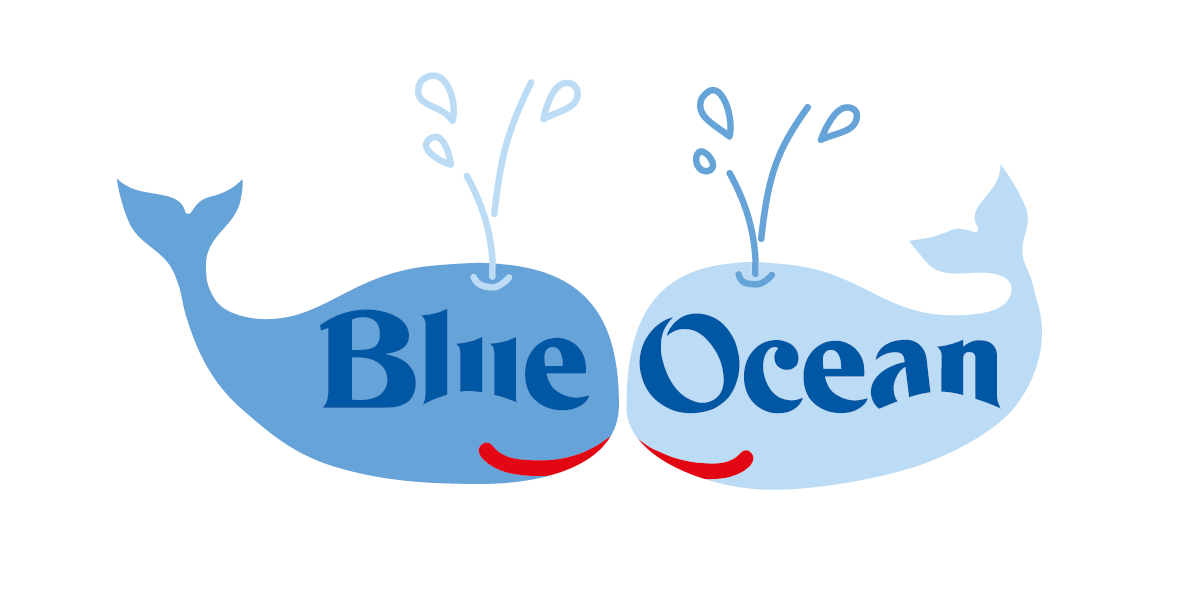 Je soussigné(e) Nom :______________________Prénom :_____________________Qualité : père / mère / tuteur légal (rayer les mentions inexactes)Adresse :Rue : ____________________________Code postal - Ville : _____________________________________________E-mail : __________________________Détenteur (détentrice) de l’autorité parentale sur le(la) mineur :Nom :______________________________Prénom :_________________________Âge : ____________________________Autorise La participation de notre enfant au concours /quiz / courrier des fans du magazineetque la photographie ou le dessin de notre enfant, soit reproduite à titre gracieux, dans le magazine publié par Blue Ocean Entertainment AG. que le dessin de notre enfant soit publié sur les réseaux sociaux de Blue Ocean Entertainment AG (Page Facebook, Instagram,…).La présente autorisation est valable pour une durée de 2 (deux) ans à compter de la première parution de la photographie/dessin et reste valable en cas de changement de mon état civil actuel.Signature précédée de la mention « Bon pour accord » du représentant légal de l’enfant…………………………………………………………Date : ………………………………………